«УТВЕРЖДАЮ»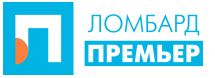 Генеральный директорООО «Ломбард-Премьер»______________________ Павлик В.В.ДЛЯ КЛИЕНТОВ							от 08 июля 2020 г. ПРЕЙСКУРАНТна оценку золотосодержащих сплавов в изделиях и ломеИтоговая сумма оценки зависит от:Внешнего вида изделия;Залоговой истории Клиента;Наличия у Клиента дисконтной карты Ломбарда.Обращаем Ваше внимание:Бриллианты в залогах оцениваются дополнительно;Стоимость бриллиантов от 15 000 руб./ct;Зубные коронки и диски оцениваются по стоимости золота 750 пробы. Залоги сроком на 1 день – 1950 руб. за 1гр. 585 пробы.  ПробаСтоимость за 1 грамм, руб.37513005001750 583/585               20507502610950/9583300